NATIONALE SCHEIKUNDEOLYMPIADECORRECTIEMODEL VOORRONDE 2af te nemen in de periode van30 maart tot en met 3 april 2015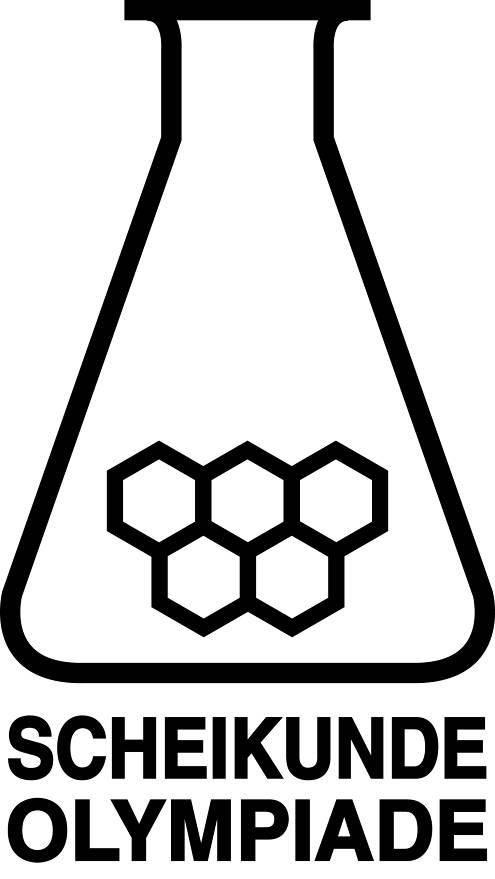 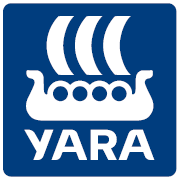 Deze voorronde bestaat uit 20 meerkeuzevragen verdeeld over 7 onderwerpen en 3 opgaven met in totaal 18 open vragen.De maximumscore voor dit werk bedraagt 94 punten (geen bonuspunten).Benodigde hulpmiddelen: rekenapparaat en BINAS 5e drukBij elke vraag is het aantal punten vermeld dat een juist antwoord op die vraag oplevert.Bij de correctie van het werk moet bijgaand antwoordmodel worden gebruikt. Daarnaast gelden de algemene regels, zoals die bij de correctievoorschriften voor het CE worden verstrekt.Meerkeuzevragen	(totaal 40 punten)per juist antwoord: 2 puntenOpen opgaven	(totaal 54 punten)De Volhardtitratie	26 puntenMaximumscore 1Om te verhinderen dat ijzer(III)hydroxide neerslaat.OpmerkingWanneer een antwoord is gegeven als: „In basisch milieu zou Ag+ met OH kunnen reageren (tot Ag2O).” of „In basisch milieu zou NH4+ met OH kunnen reageren (tot NH3 dat met Ag+ een complex zou kunnen vormen).”¸dit goed rekenen.Maximumscore 3Een voorbeeld van een juist antwoord is:
Het equivalentiepunt wordt bereikt als het oorspronkelijk aantal mol Ag+ gelijk is aan het aantal mol toegevoegd SCN. Dan moet, omdat alle reacties in de molverhouding 1 : 1 verlopen, in het equivalentiepunt de [Ag+] gelijk zijn aan het totaal van de concentraties van alle SCN bevattende deeltjes.het equivalentiepunt is bereikt als het oorspronkelijk aantal mol Ag+ gelijk is aan het aantal mol toegevoegd SCN	1alle reacties verlopen in de molverhouding 1 : 1	1dus moet in het equivalentiepunt de [Ag+] gelijk zijn aan het totaal van de concentraties van alle SCN bevattende deeltjes	1Maximumscore 4Voorbeelden van een juiste berekening zijn:, dit invullen in [Ag+] = [SCN] + [Fe(SCN)2+] levert
 = [SCN] + 6,4·106, of [SCN]2 + 6,4·106[SCN]  1,0·1012 = 0.
Dit levert [SCN] = 1,5·107 mol L1. 
De evenwichtsvoorwaarde van evenwicht 2 is: , dus  mol L1.[Ag+] = [SCN] + [Fe(SCN)2+] invullen in de evenwichtsvoorwaarde van evenwicht 1 levert ([SCN] + [Fe(SCN)2+])[SCN]] = 1,0·1012, 
dus [SCN]2 + 6,4·106[SCN]  1,0·1012 = 0.
Dit levert [SCN] = 1,5·107 mol L1. 
De evenwichtsvoorwaarde van evenwicht 2 is: , dus  mol L1.uitdrukken van de [Ag+] in de [SCN]: het oplosbaarheidsproduct van AgSCN (bijvoorbeeld via Binas-tabel 46: 1,0·1012) delen door de [SCN]	1berekening van de [SCN] in het equivalentiepunt: oplossen van de vierkantsvergelijking 
[SCN]2 + 6,4·106[SCN]  1,0·1012 = 0	1juiste evenwichtsvoorwaarde van evenwicht 2: (bijvoorbeeld via Binas-tabel 47:) 	1rest van de berekening	1ofinvullen van [Ag+] = [SCN] + [Fe(SCN)2+] in de evenwichtsvoorwaarde van evenwicht 1	1berekening van de [SCN] in het equivalentiepunt: oplossen van de vierkantsvergelijking 
[SCN]2 + 6,4·106[SCN]  1,0·1012 = 0	1juiste evenwichtsvoorwaarde van evenwicht 2: (bijvoorbeeld via Binas-tabel 47:) 	1rest van de berekening	1Maximumscore 6Een voorbeeld van een juiste berekening is:Voor de titratie is nodig  mL KSCN oplossing.De totale Fe3+ concentratie is [Fe3+] + [Fe(SCN)2+] = 4,6·102 + 6,4·106 ≈ 4,6·102 mol L1.IJzer(III)ammoniumsulfaatdodecahydraat is Fe(NH4)(SO4)2.12H2O; de molaire massa is 
482,3 g mol1.Dus aan het begin van de titratie moet worden toegevoegd: ijzer(III)ammoniumsulfaatdodecahydraat.berekening van het aantal mL 0,10 M KSCN oplossing dat voor de titratie nodig is: 50 (mL) vermenigvuldigen met 0,050 (mmol mL1) en delen door 0,10 (mmol mL1)	1berekening van het volume van de oplossing die in het equivalentiepunt is ontstaan: het aantal mL 0,10 M KSCN oplossing dat voor de titratie nodig is, optellen bij 50 (mL zilvernitraatoplossing)	1berekening van het aantal mmol ijzer(III)ammoniumsulfaatdodecahydraat dat aan het begin moet worden toegevoegd (is gelijk aan het aantal mmol Fe3+ dat aanwezig is in de oplossing die in het equivalentiepunt is ontstaan): het volume van de oplossing die in het equivalentiepunt is ontstaan vermenigvuldigen met de [Fe3+] in de oplossing die in het equivalentiepunt is ontstaan (is het antwoord op de vorige vraag)	1juiste formule voor ijzer(III)ammoniumsulfaatdodecahydraat: Fe(NH4)(SO4)2.12H2O (eventueel impliciet)	1berekening van de molaire massa van ijzer(III)ammoniumsulfaatdodecahydraat: (bijvoorbeeld via Binas-tabel 99:) 482,3 (g mol1)	1berekening van het aantal g ijzer(III)ammoniumsulfaatdodecahydraat dat aan het begin van de titratie moet worden toegevoegd: het berekende aantal mmol ijzer(III)ammoniumsulfaatdodecahydraat vermenigvuldigen met 103 (mol mmol1) en met de berekende molaire massa van ijzer(III)ammoniumsulfaatdodecahydraat	1Indien in een overigens juist antwoord een onjuiste formule voor ijzer(III)ammoniumsulfaatdodecahydraat is gebruikt, die wel in overeenstemming is met de ladingen van de er in voorkomende ionen maar geen 12 mol kristalwater per mol Fe3+ heeft, zoals bijvoorbeeld Fe2(NH4)4(SO4)5.12H2O (M = 880,4 g mol1)	5Indien in een overigens juist antwoord een onjuiste formule voor ijzer(III)ammoniumsulfaatdodecahydraat is gebruikt, die niet in overeenstemming is met de ladingen van de er in voorkomende ionen	4OpmerkingenWanneer een onjuist antwoord op vraag 4 het consequente gevolg is van een onjuist antwoord op vraag 3, dit antwoord op vraag 4 goed rekenen.Wanneer niet is vermeld dat de [Fe(SCN)2+] in de oplossing die in het equivalentiepunt is ontstaan te verwaarlozen is ten opzichte van de [Fe3+], dit niet aanrekenen.Wanneer in een overigens juist antwoord een onjuiste formule voor ijzer(III)ammoniumsulfaatdodecahydraat is gebruikt, die wel in overeenstemming is met de ladingen van de er in voorkomende ionen en 12 mol kristalwater per mol Fe3+ heeft, zoals bijvoorbeeld Fe(NH4)3(SO4)3.12H2O (M = 614,4 g mol1), dit goed rekenen.Maximumscore 3BH4  +  3 H2O    H2BO3  +  8 H+  +  8 eBH4 en H2O voor de pijl	1H2BO3, H+ en e na de pijl	1juiste coëfficiënten	1Maximumscore 6Een voorbeeld van een juiste berekening is:berekening van het aantal mmol Ag+ en het aantal mmol SCN dat bij de bepaling is gebruikt: 50,00 (mL) vermenigvuldigen met 0,1978 (mmol mL1) respectievelijk 1,36 (mL) vermenigvuldigen met 0,0512 (mmol mL1)	1berekening van het aantal mmol Ag+ dat met BH4 heeft gereageerd: het aantal mmol SCN dat in de titratie is gebruikt aftrekken van het aantal mmol Ag+ dat is toegevoegd	1berekening van het aantal mmol BH4 dat met Ag+ heeft gereageerd: aantal mmol Ag+ dat met BH4 heeft gereageerd delen door het aantal elektronen dat in de vergelijking van de halfreactie van BH4 staat (zie het antwoord op vraag 5)	1berekening van het aantal mmol BH4 in de 250,0 mL oplossing: het aantal mmol BH4 dat met Ag+ heeft gereageerd vermenigvuldigen met 250,0 (mL) en delen door 50,00 (mL)	1berekening van het aantal g KBH4 in de onderzochte vaste stof: het aantal mmol BH4 in de 250,0 mL oplossing vermenigvuldigen met 103 (mol mmol1) en met de molaire massa van KBH4 (bijvoorbeeld via Binas-tabel 99: 53,94 g mol1)	1berekening van het massapercentage: het aantal g KBH4 in de onderzochte vaste stof delen door 0,3405 (g) en vermenigvuldigen met 102%	1OpmerkingWanneer een onjuist antwoord op vraag 6 het consequente gevolg is van een onjuist antwoord op vraag 5, dit antwoord op vraag 6 goed rekenen. Maximumscore 3Een voorbeeld van een juist antwoord is:
Wanneer [Fe3+] te klein is, is meer thiocyanaat nodig om de rode kleur te zien. De hoeveelheid overgebleven Ag+ wordt dan te hoog ingeschat en het aantal mmol Ag+ dat met BH4 heeft gereageerd te laag. Er wordt dus een te lage uitkomst verkregen.bij de titratie wordt teveel thiocyanaat toegevoegd	1de hoeveelheid overgebleven Ag+ wordt dan te hoog ingeschat	1het aantal mmol Ag+ dat met BH4 heeft gereageerd wordt te laag ingeschat en conclusie	1Atropisomeren	12 puntenMaximumscore 2In de moleculen van 1,2-dichloorethaan heerst vrije draaibaarheid rond de C  C binding, daardoor gaat structuur I heel gemakkelijk over in structuur II en omgekeerd (zodat 1,2-dichloorethaan niet apart als structuur I of structuur II kan bestaan). In de moleculen van Sa en Ra wordt (beneden een bepaalde temperatuur) de vrije draaibaarheid rond de enkelvoudige binding tussen beide benzeenringen gehinderd door de grootte van de COOH en NO2 groepen (hierdoor kunnen beide isomeren wel als aparte stof bestaan).er heerst vrije draaibaarheid rond enkelvoudige bindingen	1in de moleculen van Sa en Ra is sprake van sterische hindering ten gevolge van de grootte van de COOH en NO2 groepen	1Opmerking
Wanneer het ontbreken van vrije draaibaarheid rond de enkelvoudige binding tussen beide benzeenringen wordt verklaard door de aanwezigheid van waterstofbruggen, dit goed rekenen.Maximumscore 1Voorbeelden van een juist antwoord zijn:Het zijn spiegelbeeldisomeren.Het zijn dissymmetrische moleculen.Opmerking
Wanneer het antwoord: „Het zijn asymmetrische moleculen.” is gegeven, dit goed rekenen. Maximumscore 3 Een voorbeeld van een juist antwoord is:Omdat Sa en Ra elkaars spiegelbeeld zijn, mag je verwachten dat de absolute waardes van specifieke draaiingen van beide isomeren aan elkaar gelijk zijn. Verder mag je verwachten dat er geen voorkeur voor één van beide isomeren is, dus dat in het evenwicht [Sa] = [Ra]. Dan zal in de evenwichtstoestand de draaiingshoek van het gepolariseerde licht 0 zijn.de absolute waardes van de specifieke draaiingen van beide isomeren zijn aan elkaar gelijk	1in het evenwicht [Sa] = [Ra]	1conclusie	1Indien een antwoord is gegeven als: „Als het evenwicht zich heeft ingesteld, veranderen [Sa] en [Ra] niet meer. De draaiingshoek van het gepolariseerde licht blijft dan constant.”	2Maximumscore 3Een voorbeeld van een juiste berekening is:Voor een eerste orde reactie geldt: . Als de halveringstijd is verstreken, is [Sa] =½[Sa]0, dus ln 2 = k of .notie dat na de halveringstijd [Sa] = ½[Sa]0	1ln 2 = k	1berekening van k en juiste eenheid	1Maximumscore 2Een voorbeeld van een juiste berekening is:;ook geldt: , dus , of  berekening van de verhouding :  delen door 	1berekening van : 1,0·103 delen door de gevonden verhouding 	1Maximumscore 1Een voorbeeld van een juist antwoord is:Alex heeft gelijk: de halveringstijd voor de reactie Sa    Ra aan het oppervlak van Venus is zo klein dat de isomeren heel snel in elkaar overgaan.Olympisch vuur	16 puntenMaximumscore 5Een voorbeeld van een juiste berekening is:Als een reactie optreedt, moet ΔrG < 0 zijn; ΔrG = ΔrH  T ΔrS , dusnotie dat ΔrH  T ΔrS < 0	1in de berekening van ΔrH alle vormingsenthalpieën juist verwerkt met het juiste teken	1in de berekening van ΔrS alle absolute entropieën juist verwerkt met het juiste teken	1in de berekening van ΔrH en ΔrS alle coëfficiënten juist verwerkt	1berekening van de minimale temperatuur: de berekende ΔrS delen op de berekende ΔrH	1Indien in een overigens juist antwoord de eenheid niet is vermeld of fout is	4Maximumscore 2Een voorbeeld van een juist antwoord is:
Er is (kennelijk in de aardkorst) een katalysator aanwezig.Indien antwoord is gegeven als: „Men heeft een katalysator toegevoegd.” of „Er wordt een katalysator gebruikt.”	1Indien een antwoord is gegeven als: „Door het verbranden van het methaan komt de temperatuur boven de minimumtemperatuur van de reactie te liggen.”	0Maximumscore 4Een juist antwoord kan er als volgt uitzien: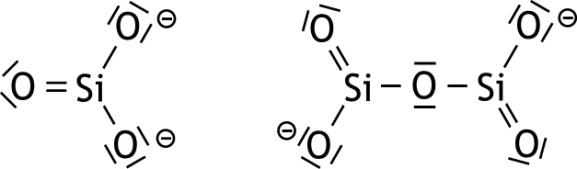 in SiO32 alle bindende en niet-bindende elektronenparen juist getekend	1de structuur van het Si2O52 ion juist	1in Si2O52 alle bindende en niet-bindende elektronenparen juist getekend	1in beide structuurformules de ladingen op de juiste plaats	1Maximumscore 2Voorbeelden van een juiste berekening zijn:Uit de Fe balans volgt .
En y = 2  0,1 = 1,9.Uit de Mg balans volgt dat 1,2 × y + 0,7 = 3, dus y = 1,9.
En x = 2  1,9 = 0,1berekening van x: 	1notie dat x + y = 2 moet zijn en berekening van y	1ofopstellen van de vergelijking 1,2 × y + 0,7 = 3 en berekening van y uit de verkregen vergelijking	1notie dat x + y = 2 moet zijn en berekening van x	1Maximumscore 3Voorbeelden van een juiste berekening zijn:De vergelijking van de redoxreactie waarbij waterstof wordt gevormd is:
2 Fe2+  +  2 H2O    2 Fe3+  +  H2  +  2 OH.
In een mol Fe3O4 komt 2 mol Fe3+ voor, dus per mol Fe3O4 dat ontstaat, zou één mol H2 moeten ontstaan. De molverhouding 1 : 2 klopt dus niet.De vergelijking van de redoxreactie waarbij waterstof wordt gevormd is:
2 Fe2+  +  2 H2O    2 Fe3+  +  H2  +  2 OH.
In 0,04 mol Fe3O4 komt 0,08 mol Fe3+ voor, dan zou 0,04 mol H2 moeten ontstaan. De molverhouding 1 : 2 klopt dus niet. aantonen, bijvoorbeeld met behulp van een reactievergelijking, dat Fe3+ en H2 in de molverhouding 2 : 1 ontstaan 	1een mol Fe3O4 bevat twee mol Fe3+	1rest van de uitleg en conclusie	1ofaantonen, bijvoorbeeld met behulp van een reactievergelijking, dat Fe3+ en H2 in de molverhouding 2 : 1 ontstaan 	10,04 mol Fe3O4 bevat 0,08 mol Fe3+	1rest van de uitleg en conclusie	1Indien een antwoord is gegeven als: „Fe2+ en H2O kunnen (volgens Binas-tabel 48) niet met elkaar reageren. Dan ontstaan magnetiet en waterstof niet in de molverhouding 1 : 2.”	0Rekenen 1DDe molverhouding Mg : P : O = .2DAls de molaire massa van het gas M is, is het aantal mol . Uit de ideale gaswet, pV = nRT, volgt dan .Dat is de molaire massa van fluor, F2.Analyse3EPropanon is te herkennen aan de piek bij circa 1700 cm1 (C = O strek).Benzeen is te herkennen aan de piek bij circa 800 cm1 (C  H buig uit vlak, aromaat).Ethanol is te herkennen aan de piek bij circa 3600 cm1 (O  H strek).4BBij een langere verblijftijd in de kolom treedt piekverbreding op. Er is dezelfde hoeveelheid geïnjecteerd, dus moet het piekoppervlak hetzelfde zijn, dus krijg je lagere pieken.Structuren en formules5D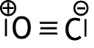 6CDe elektronenformule is: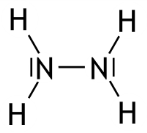 7ARubidium staat in periode 5, dus het hoofdquantumgetal n = 5.
Verder staat rubidium in groep I, dus het nevenquantumgetal l = 0.
Dan is het magnetisch quantumgetal ml ook 0.
Het spinquantumgetal ms kan + of  ½ zijn.8BEen ideaal gas is een gas waarin de moleculen geen volume innemen en geen invloed op elkaar uitoefenen.
Hoe hoger de druk, hoe minder de afmetingen van de moleculen te verwaarlozen zijn.Hoe lager de temperatuur hoe sterker de krachten die de moleculen op elkaar uitoefenen.pH / Zuur-basepH / Zuur-basepH / Zuur-base9CCAlleen F is de geconjugeerde base van een zwak zuur en dus zelf een (zwakke) base.
Br, Cl en I zijn geen basen.Alleen F is de geconjugeerde base van een zwak zuur en dus zelf een (zwakke) base.
Br, Cl en I zijn geen basen.Alleen F is de geconjugeerde base van een zwak zuur en dus zelf een (zwakke) base.
Br, Cl en I zijn geen basen.10BBDichloorazijnzuur is CHCl2  COOH; Kz = 5,0·102. Dus als x mol is geïoniseerd, is . Dit levert x = 0,078, dus het percentage dat is geïoniseerd, is.Dichloorazijnzuur is CHCl2  COOH; Kz = 5,0·102. Dus als x mol is geïoniseerd, is . Dit levert x = 0,078, dus het percentage dat is geïoniseerd, is.Dichloorazijnzuur is CHCl2  COOH; Kz = 5,0·102. Dus als x mol is geïoniseerd, is . Dit levert x = 0,078, dus het percentage dat is geïoniseerd, is.1111DDEr geldt . Omdat de molariteiten gelijk zijn, wordt dit , dus .
Tevens geldt aantal aantal mL zuur + aantal mL base = 250.
Dit levert aantal mL zuur = 160 en aantal mL base = 90.Er geldt . Omdat de molariteiten gelijk zijn, wordt dit , dus .
Tevens geldt aantal aantal mL zuur + aantal mL base = 250.
Dit levert aantal mL zuur = 160 en aantal mL base = 90.Redox en elektrolyse1212BBBVoor het ontstaan van 1,0 g Al is mol elektronen nodig.
Voor het ontstaan van 1,0 g Cu is mol elektronen nodig.
Voor het ontstaan van 1,0 g Na is mol elektronen nodig.
Voor het ontstaan van 1,0 g Cu is dus het kleinste aantal elektronen nodig. Bij gelijke stroomsterkte gaat dat het snelst.1313EEE; , dus .Dus 0,00 +  = 0,12 of log[H+] = = 2,03.1414AAAPer mol O2 wordt 4 mol elektronen opgenomen, dus n = 5 × 4 = 20.
Dus .Reactiesnelheid en evenwicht15ADe langzaamste stap is snelheidsbepalend. En voor dit mechanisme geldt voor de eerste stap: s = k[NO2]2.16DTemperatuursverhoging bevordert de endotherme reactie.
Toevoegen van een vaste stof heeft geen invloed op de ligging van het evenwicht.
Drukverhoging bij constante temperatuur leidt tot volumeverkleining; volgens het principe van van ’t Hoff en le Chatelier verschuift de ligging van het evenwicht dan naar de kant van het minste aantal deeltjes in de gasfase – hier dus naar links.17CVoor het evenwicht nA(g)  +  mB(g)         qC(g)  +  rD(g) geldt dat  en ; KC = Kp als n + m = q + r. Dat is het geval bij evenwicht II.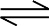 Koolstofchemie18G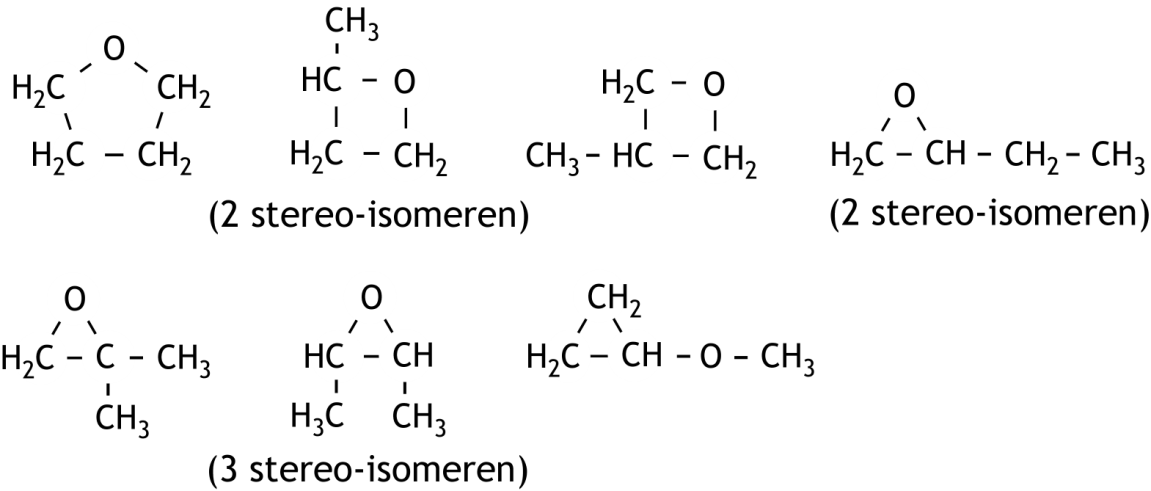 19CHet is een polyester, dus condensatiepolymeer.
De stof is ontstaan uit één monomeer, namelijk 3-hydroxypropaanzuur: 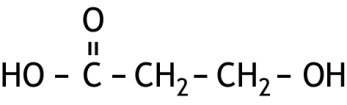 20BMet methode I krijg je ook methoxymethaan en ethoxyethaan.